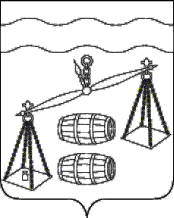 Администрация  сельского поселения"Деревня Юрьево"Сухиничский район Калужская областьПОСТАНОВЛЕНИЕ   от 01.03.2024 года			                               		№ 3         	В соответствии с постановлением администрации сельского поселения «Деревня Юрьево» от 05.08.2020 № 40 «Об утверждении Порядка принятия решения о разработке муниципальных программ сельского поселения «Деревня Юрьево», их формирования, реализации и проведения оценки эффективности реализации», руководствуясь Уставом сельского поселения «Деревня Юрьево», администрация СП «Деревня Юрьево»ПОСТАНОВЛЯЕТ:Внести в постановление администрации сельского поселения «Деревня Юрьево» от 04.10.2019 №36 "Об утверждении муниципальной программы  СП «Деревня Юрьево» «Совершенствование организации по решению общегосударственных вопросов и создание условий муниципальной службы в СП «Деревня Юрьево» на 2020-2026 годы" (далее - постановление) следующие изменения: 	1.1. В паспорте программы Объемы и источники финансирования Программы строку " в 2024 году - 2504,8 тыс.рублей" заменить на "в 2024 году - 1634,5 тыс.руб."; строку " в 2025 году - 2558,1 тыс.рублей" заменить на "в 2025 году - 1608,1 тыс.руб."; строку " в 2026 году - 2711,5 тыс.рублей" заменить на "в 2026 году - 1582,8 тыс.руб.".	1.2. В таблице раздела 6 Программы "Объемы финансирования" 2024, 2025, 2026 изложить в новой редакции согласно приложению №1 к настоящему постановлению.	2. Настоящее постановление распространяется на правоотношения, возникшие с 01.01.2024 года.	3. Контроль за исполнением настоящего постановления оставляю за собой.    Глава  администрации сельского    поселения «Деревня Юрьево»                                               Т. Н. Закутняя  Приложение №1к постановлению №3от 01.03.2024г.О внесении изменений в постановление администрации СП «Деревня Юрьево» от 04.10.2019 №36 "Об утверждении муниципальной программы сельского поселения «Деревня Юрьево» «Совершенствование организации по решению общегосударственных вопросов и создание условий муниципальной службы в СП «Деревня Юрьево» на 2020-2026 годы» Наименованиепрограммы, основного мероприятияНаименованиеглавного распорядителя средств бюджета поселения              Объемы финансирования (тыс.руб.)              Объемы финансирования (тыс.руб.)              Объемы финансирования (тыс.руб.)              Объемы финансирования (тыс.руб.)              Объемы финансирования (тыс.руб.)              Объемы финансирования (тыс.руб.)              Объемы финансирования (тыс.руб.)              Объемы финансирования (тыс.руб.)              Объемы финансирования (тыс.руб.)Наименованиепрограммы, основного мероприятияНаименованиеглавного распорядителя средств бюджета поселенияИсточникифинансиро-вания2020202120222023202420252026всего-функционирование  местной администрацийАдминистрацияСП «Деревня Юрьево»БюджетСП 1425,81558,81741,81524,31319,91288,91258,910118,4Выполнение других обязательств, в том числе:- на осуществление полномочий по первичному воинскому учету на территориях, где отсутствуют военные комиссариаты (МБТ)- прочие расходы,  за счет МБТАдминистрация СП «Деревня Юрьево»Бюджет СП «Деревня Юрьево»47,12563,236165,232,58536,163,544,814,149,414,154,114,1255,8251,8165,2-Обучение, переподготовка, повышение квалификации,проведение семинаров для выборных лиц местного самоуправления, муниципальных служащихАдминистрацияСП «Деревня Юрьево»БюджетСП 202020055575Доплаты к пенсиям муниципальных служащихАдминистрацияСП «Деревня Юрьево»БюджетСП 231,2258,2258,2250,7250,7250,7250,71750,4ВСЕГО по программеВСЕГО по программеБюджетСП 1749,12101,42137,51874,61634,51608,11582,812688